Подбор парных аналогий (лист 16)Для выполнения задания необходимо провести операцию установления логической связи и отношения между понятиями. Кроме того, возможно обнаружение нарушения последовательности суждений, проявляющегося в невозможности удержать в памяти само задание. Информативными считаются также рассуждения ребенка по поводу связей между словами и объяснения собственного выбора. Ребенку предлагается подобрать слово по аналогии с предложенным примером, В данном Диагностическом комплекте подбор парных аналогий выстроен в порядке усложнения заданий по мере увеличения номера задания.Методика предъявляется детям со сформированным.навыком чтения (осмысленное чтение). При условии достаточного объема слухоречевой памяти задание может быть предъявлено ребенку на слух.Выделенные задания представляют собой вариант наглядной помощи. Выполнение этих заданий можно рассматривать как вариант обучения. В этом случае возможен анализ обучаемости ребенка.В случае выраженных трудностей актуализации нужного слова предпочтительна работа с таким заданием (выполнение простых аналогий, лист 17), где фактор трудностей актуализации минимален.Возрастные особенности использования. Методика может использоваться с 7-летнего возраста. Выполнение методики в полном объеме (13-14 правильных ответов) является условно нормативным для детей 10-11-ти лет.Анализируемые показатели:возможность удержания инструкции и выполнения задания до конца;доступность выполнения заданий по аналогии;стратегия выявления ребенком логических связей и отношений между понятиями;наличие трудностей актуализации нужного слова;оценка характера обучаемости и объема необходимой помощи со стороны взрослого.+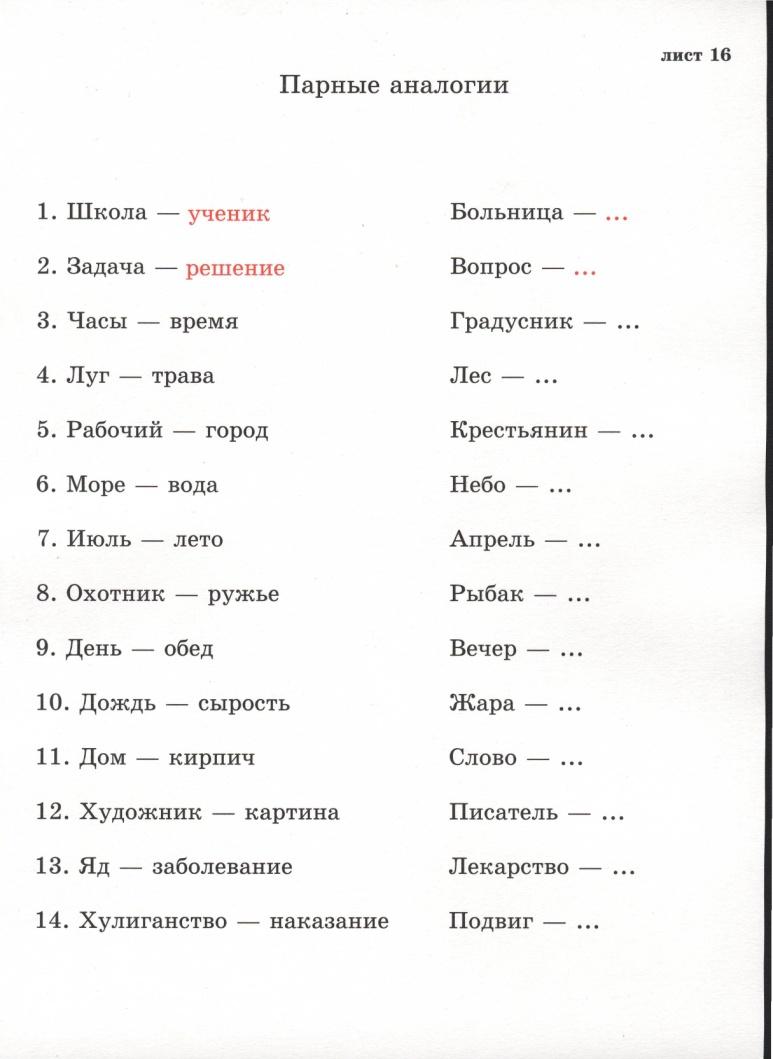 